Maths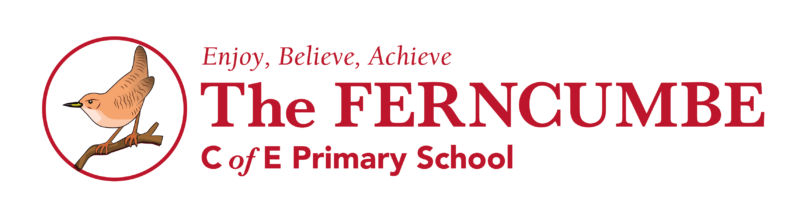 Year 4      Age Related ExpectationsStatementCount in multiples of 6, 7, 9, 25 and 1,000.Order and compare numbers beyond 1,000.Find 1,000 more or less than a given number.Recognise the place value of each digit in a 4-digit number.Read Roman numerals to 100Round any number to the nearest 10, 100 or 1,000.Count backwards through zero to include negative numbers.Add and subtract numbers with up to 4-digits using the formal written methodsEstimate and use inverse operations to check answers in a calculation.Solve addition and subtraction 2-step problems in contextsRecall multiplication and division facts up to 12x12.Recognise and use factor pairsMultiply 2-digit numbers by a 1-digit number using formal written layout.Solve problems involving multiplying and dividingCount up and down in hundredths.Recognise families of common equivalent fractions.Add and subtract factions within the same denominator.Recognise and write decimal equivalents to 1/4, 1/2 and ¾.Recognise and write decimal equivalents of any number of tenths or hundredths.Round decimals with one decimal place to the nearest whole number.Compare numbers with the same number of decimal places up to 2 decimal places.Find the effect of dividing a 1-digit or 2-digit number by 10 and 100Solve problems involving increasingly harder factions and fractions to divide quantitiesSolve simple measure & money problems involving fractions & decimals to 2 dp.Compare, estimate and calculate different measures, including money in £ and p.Read, write and convert time between analogue and digital 12 hour clocks.Read, write and convert time between analogue and digital 24 hour clocks.Solve problems involving converting units of time.Convert between different units of measurementsMeasure and calculate the perimeter of a rectilinear figure in cm and m.Find the area of rectilinear shapes by counting squares.Compare and classify geometric shapes based on their properties and sizes.Identify lines of symmetry in 2D shapes presented in different orientations.Complete a simple symmetric figure with respect to a specific line of symmetry,Identify acute and obtuse angles & compare &order angles up to 2 right angles by size.Describe movements between positions as translations (L/R and up/down)Describe positions on a 2D grid as coordinates in the first quadrant.Plot specified points and draw sides to complete a given polygon.Interpret and present discrete and continuous dataSolve comparison, sum & difference problems using info presented in graphs & tables